Objednací listč. 92/22/7 Předmět objednávky 	Množství	Předpokl. cena Kč 	Celkem (s DPH): 	158 861,00 Kč Popis objednávky:Termín dodání: 30. 6. 2022 Bankovní spojení: ČSOB, a.s., č.ú.: 182050112/0300	IČ: 00251810	DIČ: CZ00251810Upozornění:	Na faktuře uveďte číslo naší objednávky.	Kopii objednávky vraťte s fakturou.	Schválil:	Ing. Jana Narovcová	vedoucí odboru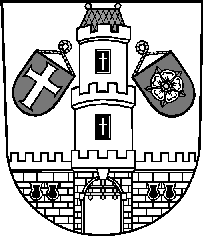 Město StrakoniceMěsto StrakoniceMěstský úřad StrakoniceOdbor majetkovýVelké náměstí 2386 01 StrakoniceVyřizuje:Jaroslav HouskaTelefon:383 700 320E-mail:jaroslav.houska@mu-st.czDatum: 8. 6. 2022Dodavatel:RADIMÍR LAGRON StavitelstvíÚnice-Hubenov 23386 01  StrakoniceIČ: 13507168 , DIČ: CZ58050518351.Likvidace  starého  pískoviště a  zhotovení  nového  pískoviště podle  cenové  nabídky  v zahradě  MŠ  Holečkova  č.p. 410 , Strakonice1ks158 861,00